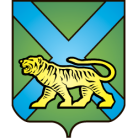 ТЕРРИТОРИАЛЬНАЯ ИЗБИРАТЕЛЬНАЯ КОМИССИЯ
ГОРОДА УССУРИЙСКАРЕШЕНИЕг. Уссурийск
Об утверждении формы актао погашении неиспользованных избирательных бюллетеней, хранившихся в территориальнойизбирательной комиссииВ соответствии с частью 21 статьи 74 Избирательного кодекса Приморского края, территориальная избирательная комиссия города УссурийскаРЕШИЛА:Утвердить форму акта о погашении неиспользованных избирательных бюллетеней для голосования на выборах депутатов Думы Уссурийского городского округа по одномандатным избирательным округам с № 1 по № 26, хранившихся в территориальной избирательной комиссии города Уссурийска (приложение).Разместить настоящее решение на официальном сайте администрации Уссурийского городского округа в разделе «Территориальная избирательная комиссия города Уссурийска» в информационно-телекоммуникационной сети «Интернет».Заместитель председателя комиссии	                                       В.О. ГавриловСекретарь комиссии						                       Н.М. БожкоПриложение к решению территориальнойизбирательной комиссиигорода Уссурийскаот 7 сентября 2019 года № 234/1529Акто погашении неиспользованных избирательных бюллетеней для голосования на выборах депутатов Думы Уссурийского городского округа по одномандатным избирательным округам с № 1 по № 26, хранившихся в территориальной избирательной комиссии города Уссурийска8 сентября 2019 года                                                 «____» часов «____» минутМы, нижеподписавшиеся члены территориальной избирательной комиссии города Уссурийска, составили настоящий акт о погашении неиспользованных избирательных бюллетеней для голосования на выборах депутатов Думы Уссурийского городского округа по одномандатным избирательным округам с № 1 по № 26, назначенных на 8 сентября 2019 года, хранившихся в территориальной избирательной комиссии города Уссурийска в количестве:Заместитель председателя территориальнойизбирательной комиссии города Уссурийска     ____________ В.О. ГавриловЧлены комиссии                                                     ____________  И.Ю. Манькова							        _____________ П.Е. Карпухина7 сентября 2019 года№ 234/1529Количество избирательных бюллетенейПолученоПередано участковым избирательных комиссиямПогашенопо одномандатному  избирательному округу № 1по одномандатному  избирательному округу № 2по одномандатному  избирательному округу № 3по одномандатному  избирательному округу № 4по одномандатному  избирательному округу № 5 по одномандатному  избирательному округу № 6по одномандатному  избирательному округу № 7по одномандатному  избирательному округу № 8по одномандатному  избирательному округу № 9по одномандатному  избирательному округу № 10по одномандатному  избирательному округу № 11по одномандатному  избирательному округу № 12по одномандатному  избирательному округу № 13 по одномандатному  избирательному округу № 14по одномандатному  избирательному округу № 15по одномандатному  избирательному округу № 16по одномандатному  избирательному округу № 17по одномандатному  избирательному округу № 18по одномандатному  избирательному округу № 19по одномандатному  избирательному округу № 20по одномандатному  избирательному округу № 21по одномандатному  избирательному округу № 22по одномандатному  избирательному округу № 23по одномандатному  избирательному округу № 24по одномандатному  избирательному округу № 25по одномандатному  избирательному округу № 26